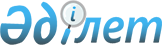 Көкшетау қалалық мәслихатының 2020 жылғы 24 желтоқсандағы № С-49/7 "Көкшетау қаласының әлеуметтік көмек көрсетудің, оның мөлшерлерін белгілеудің және мұқтаж азаматтардың жекелеген санаттарының тізбесін айқындаудың қағидаларын бекіту туралы" шешіміне өзгеріс енгізу туралы
					
			Күшін жойған
			
			
		
					Ақмола облысы Көкшетау қалалық мәслихатының 2022 жылғы 23 желтоқсандағы № С-25/10 шешімі. Қазақстан Республикасының Әділет министрлігінде 2022 жылғы 30 желтоқсанда № 31507 болып тіркелді. Күші жойылды - Ақмола облысы Көкшетау қалалық мәслихатының 2023 жылғы 24 қарашадағы № С-8/8 шешімімен
      Ескерту. Күші жойылды - Ақмола облысы Көкшетау қалалық мәслихатының 24.11.2023 № С-8/8 (оның алғашқы ресми жарияланған күнінен кейін күнтізбелік он күн өткен соң қолданысқа енгізіледі) шешімімен.
      Көкшетау қалалық мәслихаты ШЕШТІ:
      1. "Көкшетау қаласының әлеуметтік көмек көрсетудің, оның мөлшерлерін белгілеудің және мұқтаж азаматтардың жекелеген санаттарының тізбесін айқындаудың қағидаларын бекіту туралы" Көкшетау қалалық мәслихатының 2020 жылғы 24 желтоқсандағы № С-49/7 шешіміне (Нормативтік құқықтық актілерді мемлекеттік тіркеу тізілімінде № 8287 болып тіркелген) келесі өзгеріс енгізілсін:
      жоғарыда көрсетілген шешіммен бекітілген Көкшетау қаласының әлеуметтік көмек көрсетудің, оның мөлшерлерін белгілеудің және мұқтаж азаматтардың жекелеген санаттарының тізбесін айқындаудың қағидаларында:
      5-тармақ жаңа редакцияда жазылсын:
      "5. "Қазақстан Республикасында мүгедектігі бар адамдарды әлеуметтiк қорғау туралы" Қазақстан Республикасы Заңының 16-бабымен, "Ардагерлер туралы" Қазақстан Республикасы Заңының 10-бабының 2) тармақшасымен, 11-бабының 2) тармақшасымен, 12-бабының 2) тармақшасымен, 13-бабының 2) тармақшасымен, 17-бабымен көзделген әлеуметтік қолдау шаралары, осы Қағидаларда айқындалған тәртіппен көрсетіледі.".
      2. Осы шешім оның алғашқы ресми жарияланған күнінен кейін күнтізбелік он күн өткен соң қолданысқа енгізіледі.
					© 2012. Қазақстан Республикасы Әділет министрлігінің «Қазақстан Республикасының Заңнама және құқықтық ақпарат институты» ШЖҚ РМК
				
      Көкшетау қалалықмәслихатының хатшысы

Р.Калишев
